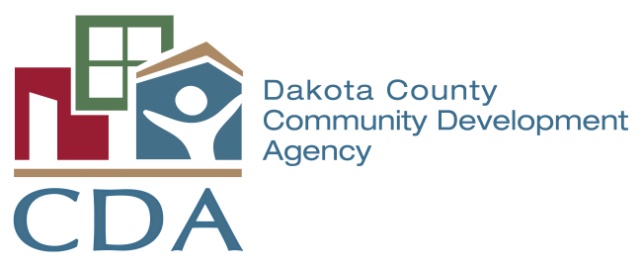 DAKOTA COUNTY CDA SECTION 3 BUSINESS CERTIFICATIONName of Business _______________________________________________________________Address of Business _____________________________________________________________Contact Person___________________________________________ Title __________________Telephone______________________________________________The bidder certifies that it is a Section 3 Business Concern based on:____  Status as a Section 3 resident-owned enterprise (at least 51% owned by Section 3 residents:Provide copy of resident lease, evidence of participation in a public assistance program, orsigned certification of Section 3 residentProvide documentation of business ownership, such as copy of articles of incorporation,partnership agreement, list of owners/stockholders and percentage ownership of each,organization chart with names and titles____  At least 30% of permanent, full-time employees are currently Section 3 Residents or were Section 3 residents within the past 3 years:Provide complete list of all permanent, full-time employeesProvide list of employees claiming Section 3 statusProvide documentation of Section 3 status for all applicable employees such as PHAresidential lease or signed certification of Section 3 resident____  Commitment to subcontract 25% of the dollar awarded to qualified Section 3 business (onlyapplicable to prime contractors:Provide list of subcontracted Section 3 business(es) and subcontract amountProvide documentation of Section 3 status for applicable businessesI hereby certify that the information provided here is true and correct and understand that anyfalsification of any information provided could subject me to disqualification and punishment under thelaw.__________________________________________		 ______________________Authorized Name and Signature 				Date___________________________________________ 		______________________Witness Name and Signature 					Date